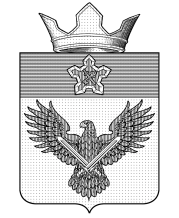 А Д М И Н И С Т Р А Ц И ЯОРЛОВСКОГО СЕЛЬСКОГО ПОСЕЛЕНИЯГОРОДИЩЕНСКОГО МУНИЦИПАЛЬНОГО РАЙОНА
ВОЛГОГРАДСКОЙ ОБЛАСТИул. Советская, 24, с. Орловка, Городищенский район, Волгоградская область, 403014Телефон: (84468) 4-82-17; Телефакс: (84468) 4-82-09;E-mail: mo_orlovka@mail.ru ПОСТАНОВЛЕНИЕО внесении изменений в постановление от 09.09.16 № 1-1/127 «Об утверждении Плана контрольных мероприятий Администрации Орловского сельского поселения по внутреннему муниципальному финансовому контролю на 2016 год»Внести изменения в постановление от 09.09.16 № 1-1/127 «Об утверждении Плана контрольных мероприятий Администрации Орловского сельского поселения по внутреннему муниципальному финансовому контролю на 2016 год» а именно:В приамбуле постановления слова от 01.07.15 № 1-1/55 «Об утверждении Порядка осуществления полномочий по внутреннему муниципальному финансовому контролю» заменить словами от 01.09.2015 № 1-1/86 «Об утверждении Положения о порядке осуществления внутреннего муниципального финансового контроля в Орловском сельском поселении» и читать в новой редакции:«Во исполнение Постановления администрации Орловского сельского поселения от 01.09.2015 № 1-1/86 «Об утверждении Положения о порядке осуществления внутреннего муниципального финансового контроля в Орловском сельском поселении», постановляю:» 1. Настоящее постановление подлежит официальному опубликованию (обнародованию). 2. Контроль за выполнением настоящего постановления оставляю за собой.Глава Орловского сельского поселения                                                                       Ф.М. Грачёв05.12.2016№ 1-1/180